ПЛАН-КОНСПЕКТпедагога дополнительного образованияАбрамов Геннадий НиколаевичОбъединение: «Мини-футбол»Программа: «Мини-футбол»Группа: 01-48Дата проведения: 13.12.2022 года Время проведения: 15ч.30 минТема: Общая специальная подготовка. Специальные упражнения для развития быстротыЦель занятия: Умение быстро мыслить на поле осуществлять простую и сложную двигательною деятельность, находить партнеров.Разминка. Бег по залу 2 минуты с ведением мяча по залу- Прыжки через мяч левой, правой ногой 30 раз- Перекаты мяча левой, правой ногой 30 раз- Перекат подъём, подошва левой, правой ногой 20 раз - Прыжки на мяче по 20 разПо зрительному сигналу выполнять рывки 5,7,10 метров.1. Подвижные игры «Два Мороза» Мы ребята- удалята «Перестрелка»- Ведение мяча с разной скоростью и с мгновенной сменой направления.- С обводкой стоек2. Жонглирование мячом:- одной ногой стопой- двумя ногами- двумя ногами (бедрами)- с чередованием стопа-бедро одной ногой- с чередованием стопа-бедро двумя ногами- останова мяча (катящего с разной скоростью и под разным углом по отношению к игроку)- Передачи мячИгровая частьИгра на маленькие ворота 3*3, 4*4.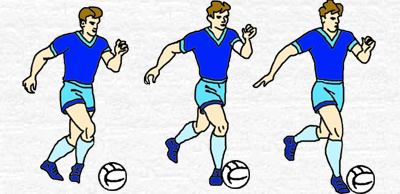 Домашнее задание: - пресс 2*20 раз- отжимание 2*15 раз- скакалка 2*45 разОбратная связь в WhatsApp (т. 89205302887), выслать фото с выполнением упражнений и на почту gennadij.abramov.61@mail.ru. Для педагога Абрамов Г.Н.